§705.  CulvertsThe Department of Transportation shall oversee the installation or replacement of culverts within the right-of-way on state and state aid highways lying outside the compact area of an urban compact municipality as defined in section 754.  An abutter desiring to establish a new driveway, entrance or approach on these highways must first comply with section 704 and any rules adopted under section 704.  If the department determines that a culvert is required, the abutter shall, at the abutter's expense, provide a culvert meeting department standards and install the culvert in a manner satisfactory to the department.  The abutter has continuing responsibility for the condition and stability of the access, including replacement of any culverts or other structures pertaining to the access, subject to the department's ongoing jurisdiction over the right-of-way.  [PL 2009, c. 315, §1 (AMD).]When the department determines that, in order to reestablish access to an abutting property, a culvert replacement is required for an existing driveway, entrance or approach located within the highway limits as part of a capital highway or ditching project or emergency response effort, the department is responsible for the cost of the replacement.  [PL 2009, c. 315, §1 (NEW).]When the department determines a culvert replacement is not required for an existing driveway, entrance or approach located within the highway limits, the abutter is responsible for the cost of any replacement.  [PL 2009, c. 315, §1 (NEW).]For locations on town ways and on state and state aid highways within the compact area of an urban compact municipality pursuant to section 754, the municipality must be petitioned by the abutter pursuant to section 704.  Should a permit be issued, the abutter shall provide, at the abutter's expense, a culvert satisfactory to the municipality, which the municipality shall install and maintain.  [PL 1999, c. 473, Pt. C, §2 (AMD).]SECTION HISTORYPL 1971, c. 593, §22 (AMD). PL 1981, c. 492, §C5 (AMD). PL 1989, c. 46, §1 (RPR). PL 1999, c. 473, §C2 (AMD). PL 2007, c. 306, §2 (AMD). PL 2009, c. 315, §1 (AMD). The State of Maine claims a copyright in its codified statutes. If you intend to republish this material, we require that you include the following disclaimer in your publication:All copyrights and other rights to statutory text are reserved by the State of Maine. The text included in this publication reflects changes made through the First Regular and First Special Session of the 131st Maine Legislature and is current through November 1. 2023
                    . The text is subject to change without notice. It is a version that has not been officially certified by the Secretary of State. Refer to the Maine Revised Statutes Annotated and supplements for certified text.
                The Office of the Revisor of Statutes also requests that you send us one copy of any statutory publication you may produce. Our goal is not to restrict publishing activity, but to keep track of who is publishing what, to identify any needless duplication and to preserve the State's copyright rights.PLEASE NOTE: The Revisor's Office cannot perform research for or provide legal advice or interpretation of Maine law to the public. If you need legal assistance, please contact a qualified attorney.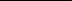 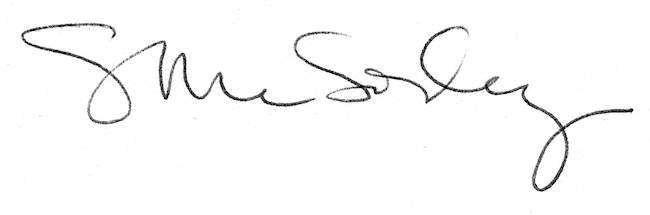 